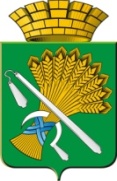 АДМИНИСТРАЦИЯ КАМЫШЛОВСКОГО ГОРОДСКОГО ОКРУГАП О С Т А Н О В Л Е Н И Еот 05.03.2020  N 148О создании муниципальной комиссии по формированию реестров программ дополнительного образования Камышловского городского округаВ соответствии с п. 3.4 Положения о персонифицированном дополнительном образовании на территории Камышловского городского округа, утвержденным постановлением администрации Камышловского городского округа от 24.12.2019 N 1102 «Об утверждении Положения о персонифицированном дополнительном образовании детей на территории Камышловского городского округа», администрация Камышловского городского округаПОСТАНОВЛЯЕТ:Создать муниципальную комиссию по формированию реестров программ дополнительного образования Камышловского городского округа.Утвердить   1) положение о муниципальной комиссии по формированию реестров программ дополнительного образования Камышловского городского округа (приложение 1).     2) состав муниципальной комиссии по формированию реестров программ дополнительного образования Камышловского городского округа (приложение 2).Настоящее постановление опубликовать в газете «Камышловские известия» и разместить на официальном сайте Камышловского городского округа. Контроль за исполнением настоящего постановления возложить на заместителя главы администрации Камышловского городского округа Соболеву А.А.ГлаваКамышловского городского округа                                                А.В. ПоловниковПриложение 1УТВЕРЖДЕНОпостановлением администрации Камышловского городского округа от 05.03.2020 № 148Положение о муниципальной комиссии по формированию реестров программ дополнительного образования Камышловского городского округаОбщие положенияМуниципальная комиссия по формированию реестров программ дополнительного образования (далее – Комиссия) Камышловского городского округа является совещательным органом при администрации Камышловского городского округа.Комиссия в своей деятельности руководствуется законодательством Российской Федерации, федеральным и региональным законодательством, муниципальными нормативными правовыми актами, а также настоящим Положением.Комиссия образована в целях рассмотрения перечней дополнительных общеобразовательных программ образовательных организаций Камышловского городского округа и распределения указанных программ по соответствующим реестрам в соответствии с Положением о персонифицированном дополнительном образовании детей на территории Камышловского городского округа, утвержденным Постановлением администрации Камышловского городского округа от 24.12.2019 N 1102 «Об утверждении Положения о персонифицированном дополнительном образовании детей на территории Камышловского городского округа» (далее – Положение о ПДО).Решения Комиссии учитываются Комитетом по образованию, культуре, спорту и делам молодежи администрации Камышловского городского округа при формировании и утверждении муниципальных заданий автономным учреждениям.Положение о Комиссии утверждаются администрацией Камышловского городского округа. Состав Комиссии утверждаются администрацией Камышловского городского округа ежегодно.Состав КомиссииВ состав Комиссии включаются представители Комитета по образованию, культуре, спорту и делам молодежи администрации Камышловского городского округа, педагогические работники системы дополнительного образования детей, имеющие опыт экспертной деятельности по оценке дополнительных общеобразовательных программ Камышловского городского округаОрганизацию и координацию деятельности Комиссии осуществляет ее Председатель.Заместитель Председателя Комиссии осуществляет руководство Комиссией во время отсутствия Председателя.Секретарь Комиссии ведет протоколы заседания Комиссии.В заседаниях Комиссии по согласованию с Председателем могут принимать участие не являющиеся членами Комиссии приглашенные представители органов местного самоуправления Камышловского городского округа с правом совещательного голоса, муниципальных организаций Камышловского городского округа с правом совещательного голоса, представители средств массовой информации без права совещательного голоса.Организационно-техническое обеспечение деятельности Комиссии осуществляет Комитет по образованию, культуре, спорту и делам молодежи администрации Камышловского городского округа.Права и обязанности КомиссииКомиссия:принимает решения о включении дополнительной общеобразовательной программы в соответствующий реестр образовательных программ в соответствии с Положением о ПДО;принимает решения о максимальной численности обучающихся по соответствующей программе за счет бюджетных ассигнований бюджета Камышловского городского округа на плановый финансовый год в соответствии с Положением о ПДО;принимает решения о корректировке реестров образовательных программ;проверяет соответствие представленных дополнительных общеобразовательных программ установленным законодательством РФ требованиям к их структуре и содержанию согласно п.9 ст.2 Федерального закона от 29.12.2012 № 273-ФЗ «Об образовании в Российской Федерации», а также требованиям орфографии и пунктуации. В целях исполнения своих полномочий Комиссия вправе:запрашивать и получать от органов местного самоуправления Камышловского городского округа информацию, документы и материалы, необходимые для решения задач, возложенных на Комиссию;проводить заседания Комиссии, рассматривать предложения по распределению по реестрам дополнительных общеобразовательных программ;заслушивать на своих заседаниях представителей органов местного самоуправления Камышловского городского округа, образовательных организаций Камышловского городского округа, доклады и отчеты членов Комиссии о результатах решения возложенных на них задач, определяемых настоящим Положением;принимать решения и осуществлять контроль за выполнением принятых Комиссией в соответствии с протоколами заседаний Комиссии решений и поручений по вопросам, входящим в ее компетенцию;участвовать в разработке проектов правовых актов по вопросам, относящимся к компетенции Комиссии;осуществлять иные полномочия, необходимые для решения задач, возложенных на Комиссию.Организация деятельности Комиссии Комиссия осуществляет свою деятельность в соответствии с указаниями председателя Комиссии.Заседания Комиссии проводятся по мере необходимости. Дата, время и место проведения заседания определяются по решению председателя Комиссии.Заседание Комиссии правомочно, если на нем присутствует не менее 3/4 (50% + 1) от общего числа ее членов. Решения Комиссии принимаются простым большинством голосов присутствующих на заседании ее членов.Решения о включении дополнительной общеобразовательной программы в соответствующий реестр образовательных программ, максимальной численности обучающихся по соответствующей программе за счет бюджетных ассигнований местного бюджета на плановый финансовый год принимаются не позднее 20 декабря текущего года по результатам рассмотрения перечней образовательных программ организаций Комиссией. Решения о корректировке реестров образовательных программ, максимальной численности обучающихся по соответствующей программе за счет бюджетных ассигнований местного бюджета на период с сентября по декабрь текущего года принимаются Комиссией не позднее 25 августа текущего года.Заседания Комиссии проводятся под руководством ее Председателя. В его отсутствие руководство Комиссией осуществляется заместителем председателя Комиссии.На заседании Комиссии ведется протокол, в котором фиксируются принятые решения. Протокол подписывается Председателем и секретарем Комиссии.Члены Комиссии вправе участвовать в обсуждении вопросов, внесенных на заседание Комиссии, при необходимости готовить заключения по проектам решений Комиссии.Члены Комиссии участвуют в заседаниях Комиссии лично и не вправе делегировать свои полномочия другим лицам. В случае невозможности присутствовать на заседании член Комиссии обязан заблаговременно уведомить об этом секретаря комиссии.Деятельность Комиссии прекращается по решению администрации Камышловского городского округа.Приложение 2УТВЕРЖДЕН постановлением администрации Камышловского городского округа от 05.03.2020 № 148Состав муниципальной комиссии по формированию реестров программ дополнительного образования Камышловского городского округаПредседатель муниципальной комиссии по формированию реестров программ дополнительного образования: Кузнецова Ольга Михайловна, и.о. председателя Комитета по образованию, культуре, спорту и делам молодежи администрации Камышловского городского округа.Заместитель председателя муниципальной комиссии по формированию реестров программ дополнительного образования: Сажаева Наталья Николаевна, и.о. директора муниципального казенного учреждения «Центр обеспечения деятельности городской системы образования».Секретарь муниципальной комиссии по формированию реестров программ дополнительного образования: Ашарина Влада Николаевна, методист муниципального казенного учреждения «Центр обеспечения деятельности городской системы образования».Члены муниципальной комиссии по формированию реестров программ дополнительного образования:Шукшина Ирина Борисовна, заместитель председателя Комитета по образованию, культуре, спорту и делам молодежи администрации Камышловского городского округа; Шваб Ирина Артуровна, главный специалист Комитета по образованию, культуре, спорту и делам молодежи администрации Камышловского городского округа; Некрасова Юлия Николаевна, ведущий специалист Комитета по образованию, культуре, спорту и делам молодежи администрации Камышловского городского округа;Турыгина Светлана Вячеславовна, заместитель директора по учебно-методической работе Муниципального автономного учреждения дополнительного образования «Дом детского творчества» Камышловского городского округа. 